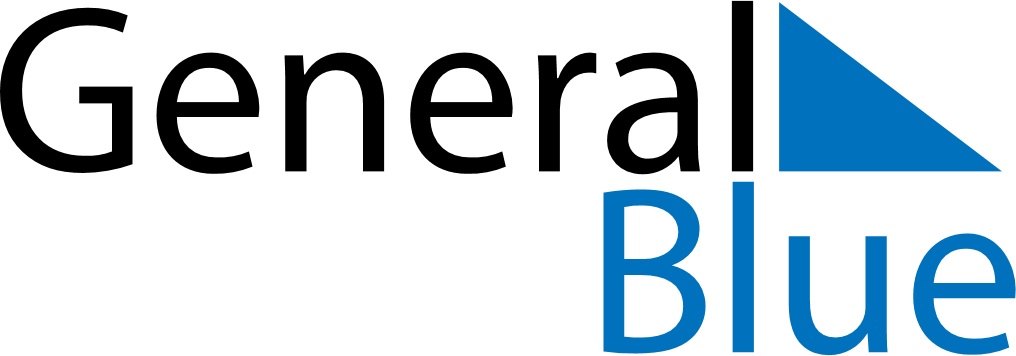 January 2028January 2028January 2028January 2028BelarusBelarusBelarusSundayMondayTuesdayWednesdayThursdayFridayFridaySaturday1New Year’s Day23456778Christmas DayChristmas Day910111213141415161718192021212223242526272828293031